АДМИНИСТРАЦИЯ ЮРЛИНСКОГО МУНИЦИПАЛЬНОГО РАЙОНА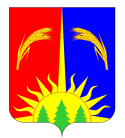 ПОСТАНОВЛЕНИЕот 22.04.2014 г.                                                                                                                        № 270Об утверждении муниципальной программы«Развитие сельского хозяйства на территорииЮрлинского муниципального района»В соответствии с постановлением Правительства Пермского края от 03.10.2013 г. № 1320-п «, решением Земского Собрания Юрлинского муниципального района от 28.03.2013 г. № 156 «О принятии Программы комплексного социально-экономического развития Юрлинского муниципального района на 2013 - 2017 годы», Администрация Юрлинского муниципального районаПОСТАНОВЛЯЕТ:1. Утвердить муниципальную программу «Развитие сельского хозяйства на территории Юрлинского муниципального района».3. Постановление вступает в силу с момента опубликования в информационном бюллетене «Вестник Юрлы».4.	Контроль над исполнением настоящего постановления возложить на заместителя главы района по экономическому развитию и управлению ресурсами Администрации Юрлинского муниципального района Н.А. Мелехину.Глава района -глава Администрации района                                                                                   Т.М. МоисееваУТВЕРЖДЕНАПостановлением АдминистрацииЮрлинского муниципального районаот 22.04.2014 г. № 270МУНИЦИПАЛЬНАЯ ПРОГРАММА«Развитие сельского хозяйства на территории Юрлинского муниципального района»ПАСПОРТ ПРОГРАММЫХарактеристика текущего состояния сельского хозяйства,анализ и основные проблемы1.1Анализ и оценка состояния отрасли сельского хозяйстваЮрлинского муниципального районаЮрлинский муниципальный район располагается в северо-западной части, также входит в состав  районов Коми-Пермяцкого  округа. Территория района – 3831 кв. км.Район граничит: на севере – с Кочевским  муниципальным районом, на востоке – с Косинским муниципальным районом, на юге – с Кудымкарским районом, на западе – с Кировской областью. Район состоит из 3 сельских поселений.Численность постоянного населения района на 01.01.2014 г. составляет – 8897 человека.Сельскохозяйственное производство на территории Юрлинского муниципального района развито слабо. Трудоспособное население района в основном занято в бюджетной сфере, сфере малого и среднего бизнеса, в промышленном производстве. Основными  направлениями  в  сельском  хозяйстве  являются  растениеводство, откорм скота (КРС, свиней, лошадей) и молочное направление.Оценить ситуацию, характеризующую развитие сельского хозяйства на территории Юрлинского муниципального района, в полном объеме не представляется возможным, так как отсутствует полная статистическая информация. Недостаточное качество статистических показателей, получаемых на основе выборочных обследований, с использованием постоянно меняющейся методики расчета, отсутствие статистического наблюдения за предпринимателями не позволяют составить представление о реальной сфере предпринимательства, что осложняет принятие эффективных решений.Одно из ограничений в развитии сельского хозяйства - недостаточное привлечение инвестиций в отрасль. Требуются значительные инвестиции в технологии и создание новых производств. Поэтому задачей первостепенной важности является повышение инвестиционной привлекательности отрасли.Также привлечению инвесторов в сельское хозяйство препятствуют сложившиеся проблемы приватизации и оформления сельскохозяйственных земель. В результате у значительной части земель нет законного собственника, земельные участки используются без оформления прав.Проблемы развития сельского хозяйства в районе не могут быть решены без участия Правительства Российской Федерации и Правительства Пермского края и решены в пределах одного финансового года и требуют значительных бюджетных и внебюджетных расходов.В  сельском  хозяйстве работают: Общества с ограниченной ответственностью - 2, одно СПК, 14 крестьянских фермерских хозяйств, из них 8 КФХ состоят в реестре получателей государственной поддержки сельскохозяйственного производства и отчитываются в орган Федерального статистического наблюдения, 1 индивидуальный предприниматель, 3160 личных   подсобных  хозяйств. Личное подсобное хозяйство  является одним из видов экономической деятельности населения в районе. За счет личных подсобных хозяйств населения главным образом решается основная задача самообеспечение сельских семей продовольствием. Личное подсобное хозяйство  способствуют сохранению  сельского образа жизни, зачастую являются единственным местом занятости для сельских безработных. Поэтому одним из приоритетных направлений  национального проекта  «Развитие АПК» является поддержка малых форм хозяйствования на селе, это поддержка ЛПХ и КФК. В 2013 году предоставлена государственная поддержка начинающим крестьянским фермерским хозяйствам, выдано два гранта в сумме 2326,8 тыс. руб., в том числе из федерального бюджета – 1103,8 тыс. руб., из краевого бюджета - 723,0 тыс. руб., местного бюджета - 500,0 тыс. руб. Гранты выданы для разведения крупного рогатого скота. Предоставлена субсидия гражданам, ведущим личное подсобное хозяйство, на возмещение части затрат на приобретение сельскохозяйственных животных. Приобретено маточное поголовье КРС - 4 гол. молодняк КРС - 33 гол., молодняк свиней -20 гол.По состоянию  на 01.01.2014 года личное подсобное хозяйство ведут  в Юрлинском сельском поселении - 2794 семьи, в Усть - Зулинском сельском поселении – 248 семей, в Усть - Березовском сельском поселении – 118 семей. В районе отсутствуют предприятия по заготовке и переработке сельскохозяйственной продукции, ягод, грибов, нет своего убойного цеха. Ввиду низкой эффективности отрасли происходит сокращение кадрового потенциала.Общая площадь земель Юрлинского района составляет 383111 га, в пользовании сельскохозяйственных предприятий находится 52612 га сельскохозяйственных угодий, из них пашни - 40332 га, сенокосы – 8441 га, пастбища – 3939 га. Из общей площади пашни обрабатывается 2,6 % это 1047 га. В сравнении с 2012 площадь пашни увеличилась на 190 га или на 22 %Основные производственно-экономические показатели отрасли сельского хозяйства отражены в таблице 1. Статистических данных за 2013 год нет.Таблица 1Основные производственно-экономические показатели отраслисельского хозяйстваИсточник: Пермьстат.Как показывают данные, не наблюдается стабильного роста поголовья всех видов животных за период с 2010 по 2012, поголовье КРС животных сократилось на 83 головы. Это связано с повышением цен на корма, низкие закупочные цены на рынке сбыта. За 2012 год рост поголовья овец, коз понизилось на 5%, а поголовье свиней выросло на 3% по сравнению с 2010г. Птица по сравнению с 2010г. увеличилась на 7%.  Производство скота и птицы на убой в хозяйствах всех категорий в 2012 году сократилось по сравнению с 2010 годом на 102 тонны, за счет снижения поголовья в хозяйствах населения.В 2012 году произошло увеличение надоя молока на 53%, что обусловлено увеличением  продуктивности коров за счет высокой питательности кормов и за счет улучшения породности.  По сравнению с 2011 годом надой на одну корову увеличился на 889 кг.За последние три года изменений в валовом сборе зерна не наблюдается, остается на одном уровне. По сравнению с 2010 годом посевные площади сельскохозяйственных культур сократились на 9%,  между тем урожайность зерна повысилась на 24%,  это сказались благоприятные погодные условия. Снижение посевных площадей произошло в 2011 году, на 2012 г.  уже идет увеличение на 100 га.  Посевные площади картофеля не увеличились, а  валовой сбор картофеля увеличился на 42%, это связано с увеличением урожайности.Таблица 2Финансовые результаты деятельности сельскохозяйственныхорганизаций Юрлинского муниципального района (тыс. руб.)Источник: Администрация Юрлинского муниципального района (данные годовых бухгалтерских отчетов сельскохозяйственных организаций).Наиболее крупными предприятиями сельскохозяйственной отрасли являются: СПК «Вятчинский», ООО «Родник». За период с 2011 по 2013 годы в сельскохозяйственных организациях выручка от реализации продукции увеличилась на 894 тыс. руб., а также увеличилась себестоимость продукции. Увеличилось поголовье лошадей почти в три раза в связи с тем, что организации  реализует инвестиционный проект по разведению лошадей на откорм. Поголовье КРС снизилось на 43 головы, основная причина резкого снижения поголовья КРС, из-за ликвидации молочного поголовья основного стада в СПК «Вятчинский». Данное хозяйство планирует заниматься только растениеводством. В этой связи возникла реальная необходимость в применении качественно новых подходов к решению проблем сельскохозяйственной отрасли и совершенствованию системы мер, направленных на создание условий и возможностей для успешного развития и эффективной реализации потенциала агропромышленного комплекса в интересах района.1.2. Содержание проблемыВ течение длительного периода времени в отрасли сельского хозяйства Юрлинского муниципального района, отмечались следующие негативные тенденции: Проблема сбыта сельскохозяйственной продукции (низкие закупочные цены, неразвитость рыночных отношений);Слабый уровень производства новых сортов семян и пород скота;Дефицит квалифицированных рабочих кадров и специалистов АПК;Утрата плодородных почв;Зарастание сельскохозяйственных угодий кустарником;Недостаточность собственных финансовых и оборотных средств;Ограниченный доступ к кредитным ресурсам;Инвестиционная непривлекательность.Основными причинами относительно медленного развития отрасли сельского хозяйства являются:неблагоприятные условия функционирования сельского хозяйства, которые затрудняют доступ сельскохозяйственных товаропроизводителей к рынкам финансовых, материально-технических и информационных ресурсов, готовой продукции;финансовая неустойчивость отрасли, обусловленная нестабильностью рынков сельскохозяйственной продукции, сырья и продовольствия, недостаточным притоком частных инвестиций;низкие темпы структурно-технологической модернизации отрасли, обновления основных производственных фондов, нерешенные системные проблемы: снижение почвенного плодородия, неразвитая система семеноводства и племенного животноводства, вопросы собственности на землю и имущество сельскохозяйственных организаций;дефицит квалифицированных кадров, вызванный низким уровнем и качеством жизни в сельской местности.Эффективное решение указанных проблем, в том числе с помощью государственной поддержки отрасли, во многом определит качественные преобразования в АПК.Цель и задачи ПрограммыЦелью Программы является повышение занятости, доходов и качества жизни сельского населения Пермского края, а также рост доходности и эффективности сельскохозяйственных товаропроизводителей.Для достижения цели планируется решение следующих задач:увеличение объемов произведенной и реализованной сельскохозяйственной продукции субъектами малых форм хозяйствования, развитие альтернативных видов занятости сельского населения;повышение эффективности и конкурентоспособности продукции сельскохозяйственных товаропроизводителей за счет технической и технологической модернизации производства и инновационного развития;привлечение квалифицированных специалистов в отрасль, повышение качества трудовых ресурсов, укрепление положительного имиджа агропромышленного комплекса;воспроизводство и повышение эффективности использования в сельском хозяйстве земельных ресурсов.Прогноз конечных результатов Программы, характеризующих развитие сельского хозяйстваДинамика развития сельского хозяйства на период до 2016 года будет формироваться под воздействием различных факторов. С одной стороны, сказываются меры, которые были приняты в последние годы по повышению устойчивости отрасли, с другой – сохраняется сложная макроэкономическая обстановка в связи с последствиями кризиса, что усиливает вероятность проявления рисков для устойчивого и динамичного развития аграрного сектора экономики.В прогнозный период наметятся следующие значимые тенденции:создание условий для наращивания производства основных видов сельскохозяйственной продукции;повышение эффективности использования сельскохозяйственных угодий;создание условий для развития субъектов малых форм хозяйствования;расширение рынков сбыта сельскохозяйственной продукции, сырья и продовольствия.В части основных показателей Программы прогнозируются:увеличить количество вновь зарегистрированных сельскохозяйственных товаропроизводителей СПК, КФХ на 6 ед.; увеличить количество вновь созданных рабочих мест на 12  ед.;   увеличение посевных площадей до 1400 га.Сроки реализации ПрограммыМуниципальная программа предусматривает сроки реализации 2014 -2016 годы.Перечень мероприятий ПрограммыПеречень мероприятий Программы приведен в приложении к Программе.Информация по ресурсному обеспечению ПрограммыИнформация по ресурсному обеспечению в целом по Программе представлена в паспорте Программы. Дополнительная информация по ресурсному обеспечению Программы в разрезе мероприятий в разрезе источников финансирования по годам реализации Программы, мероприятий приведена в приложении к Программе.По результатам ежегодной оценки эффективности и результативности реализации Программы возможно перераспределение объемов средств, предусмотренных на их реализацию по направлениям, отдельным мероприятиям и годам.Описание мер муниципального регулирования и управления рисками с целью минимизации их влияния на достижение целей ПрограммыПрограмма предусматривает персональную ответственность ответственного исполнителя, соисполнителей программы и подпрограмм за реализацию закрепленных за ними мероприятий.Ответственный исполнитель обобщает и анализирует статистическую и отчетность по использованию бюджетных средств и реализации других показателей Программы.Предполагается привлечение средств краевого бюджета на условиях, установленных краевым законодательством, на основании соглашений, заключаемых с Министерством сельского хозяйства Пермского края на поддержку сельскохозяйственного производства.Ответственный исполнитель:организует реализацию Программы, вносит предложения о внесении изменений в Программу и несет ответственность за достижение целевых показателей Программы в целом, а также конечных результатов ее реализации;ежегодно готовит годовой отчет о результатах реализации и об оценке эффективности Программы, где анализируется выполнение намеченных задач, достижение предусмотренных в них индикаторов, эффективность использования бюджетных средств.Внесение изменений в Программу осуществляется по инициативе ответственного исполнителя, а также во исполнение поручений Главы Администрации Юрлинского муниципального, в том числе по результатам оценки эффективности реализации Программы.Ответственный исполнитель мероприятий несет ответственность за некачественное и несвоевременное их выполнение, нецелевое и нерациональное использование финансовых средств в соответствии с действующим законодательством.Одним из организационных механизмов решения задач Программы является координирующая работа как действующих совещательных и экспертных структур, так и планируемых к созданию.При реализации целей и задач Программы осуществляются меры, направленные на предотвращение негативного воздействия рисков и повышение уровня гарантированности достижения предусмотренных в ней конечных результатов.Основными видами рисков по источникам возникновения и характеру влияния на процесс и результаты реализации Программы являются:Правовые риски, которые связаны с изменением федерального и краевого законодательства, длительностью формирования нормативно-правовой базы, необходимой для эффективной реализации Программы, и могут привести к существенному увеличению планируемых сроков или изменению условий реализации мероприятий Программы. Для минимизации данной группы рисков планируется на этапе разработки проектов документов привлекать к их обсуждению основные заинтересованные стороны, которые впоследствии должны принять участие в их согласовании; проводить мониторинг планируемых изменений в федеральном  и краевом законодательстве в сферах развития агропромышленного.Финансовые риски, которые связаны с возникновением бюджетного дефицита и, вследствие этого, недостаточным уровнем бюджетного финансирования, секвестированием бюджетных расходов на сферу развития сельского хозяйства.Способами ограничения финансовых рисков выступают: ежегодное уточнение финансовых средств, предусмотренных на реализацию мероприятий подпрограммы, в зависимости от достигнутых результатов; определение приоритетов для первоочередного финансирования; планирование бюджетных расходов с применением методик оценки эффективности бюджетных расходов; привлечение внебюджетных источников финансирования.Макроэкономические риски, связанные с возможностями ухудшения внутренней и внешней конъюнктуры, снижения темпов роста национальной экономики и уровня инвестиционной активности, высокой инфляцией, а также с кризисом банковской системы и возникновением бюджетного дефицита, могут вызвать снижение инвестиционной привлекательности сельского хозяйства, необоснованный рост стоимости их продукции и услуг, а также существенно снизить объемы реализуемой продукции. Для снижения данных рисков необходимо проводить мониторинг экономической ситуации, изменений действующего законодательства с оценкой возможных последствий.Административные риски, связанные с неэффективным управлением реализацией Программы, низкой эффективностью взаимодействия заинтересованных сторон, влекущими за собой потерю управляемости, нарушение планируемых сроков реализации подпрограмм, невыполнение ее цели и задач, недостижение плановых значений показателей, снижение эффективности использования ресурсов и качества выполнения мероприятий подпрограмм.Основными условиями минимизации административных рисков являются: формирование эффективной системы управления реализацией Программы; проведение систематического аудита результативности реализации Программы; публикация отчетов о ходе реализации Программы; повышение эффективности взаимодействия участников реализации Программы; заключение и контроль реализации соглашений о взаимодействии с заинтересованными сторонами; своевременная корректировка мероприятий подпрограмм.Природные риски, связанные с размещением большей части сельскохозяйственного производства в зоне рискованного земледелия, что приводит к существенным потерям объемов производства, ухудшению ценовой ситуации и снижению доходов сельскохозяйственных товаропроизводителей.Возникновение рисковых событий может привести к неэффективному использованию финансовых и административных ресурсов, срывам выполнения программных мероприятий, невыполнение целей и задач Программы и соответственно целевых показателей.Принятие общих мер по управлению рисками осуществляется ответственным исполнителем и соисполнителями Программы в процессе мониторинга реализации Программы и оценке ее эффективности и результативности.Методика оценки эффективности ПрограммыЭффективность реализации Программы в целом оценивается исходя из достижения уровня по каждому целевому показателю как по годам по отношению к предыдущему году, так и к запланированному в Программе значению. Стоимостные показатели рассчитываются в ценах соответствующего года.Эффективность реализуемых мер в сфере производства оценивается по степени достижения следующих целевых показателей:количество вновь зарегистрированных  сельскохозяйственных товаропроизводителей СПК, КФХ; количество вновь созданных рабочих мест;   количество посевных площадей.Приложениек муниципальной программе«Развитие сельского хозяйства на территорииЮрлинского муниципального района»ПЕРЕЧЕНЬПРОГРАММНЫХ МЕРОПРИЯТИЙ(Юрлинский муниципальный район)Ответственный 
исполнитель 
Программы Администрация Юрлинского муниципального районаУчастники программыАдминистрация Юрлинского муниципального районаЦели Программы Повышение занятости, доходов и качества жизни сельского населения Юрлинского муниципального района, а также рост доходности и эффективности сельскохозяйственных товаропроизводителей Задачи ПрограммыУвеличение объемов произведенной и реализованной сельскохозяйственной продукции субъектами малых форм хозяйствования, развитие альтернативных видов занятости сельского населения;повышение эффективности и конкурентоспособности продукции сельскохозяйственных товаропроизводителей 
за счет технической и технологической модернизации производства и инновационного развития;привлечение квалифицированных специалистов 
в отрасль, повышение качества трудовых ресурсов, укрепление положительного имиджа агропромышленного комплекса;воспроизводство и повышение эффективности использования в сельском хозяйстве земельных ресурсов.Ожидаемые результаты реализации ПрограммыУвеличить количество вновь зарегистрированных            сельскохозяйственных товаропроизводителей СПК, КФХ        на 6 ед.;  увеличить количество вновь созданных рабочих мест на 12  ед.;   увеличение посевных площадей    до 1400 га.                                         Этапы и сроки реализации ПрограммыПрограмма рассчитана на период с 2014 года по 2016 год.    Реализация Программы осуществляется в один этап            Целевые       показатели    Программы      N п/п    Наименование    целевого показателя     Наименование    целевого показателя Ед. изм.Ед. изм.Плановое значение   показателя    Плановое значение   показателя    Плановое значение   показателя    Плановое значение   показателя    Плановое значение   показателя    Целевые       показатели    Программы      N п/п    Наименование    целевого показателя     Наименование    целевого показателя Ед. изм.Ед. изм.2014  год 2014  год 2015  год 2015  год 2016  год Целевые       показатели    Программы      1 Количество вновь    зарегистрированных  сельскохозяйственныхтоваропроизводителей(СПК, КФХ)          Количество вновь    зарегистрированных  сельскохозяйственныхтоваропроизводителей(СПК, КФХ)          ед. ед.   1   1   2    2    2  Целевые       показатели    Программы      2 Количество          вновь созданных     новых рабочих мест  Количество          вновь созданных     новых рабочих мест  ед. ед.   2  2  4    4    4  Целевые       показатели    Программы      3 Посевные площади сельскохозяйственных культур в хозяйствах всех категорий Посевные площади сельскохозяйственных культур в хозяйствах всех категорий га.га.11001100120012001400Объемы и      источники     финансированияИсточники финансированияИсточники финансированияРасходы (тыс. руб.)Расходы (тыс. руб.)Расходы (тыс. руб.)Расходы (тыс. руб.)Расходы (тыс. руб.)Расходы (тыс. руб.)Расходы (тыс. руб.)Расходы (тыс. руб.)Объемы и      источники     финансированияИсточники финансированияИсточники финансированияВсегоВсего2014 г.2014 г.2015 г.2015 г.2016г.2016г.Объемы и      источники     финансированияМестный бюджетМестный бюджет1490,01490,0350,0350,0570,0570,0570,0570,0Объемы и      источники     финансированияБюджет Пермского краяБюджет Пермского края1300,01300,0300,0300,0500,0500,0500,0500,0Объемы и      источники     финансированияФедеральный БюджетФедеральный Бюджет2600,02600,0600,0600,01000,01000,01000,01000,0           Показатели            2010 год2011 год2012 год2012 г. к 2010 г., в %Поголовье КРС, гол.             23832281230097Коровы, гол.          10811073105397Свиньи 184918971900103Птица 270826512910107Лошади 36736033491Овцы и козы18861853180095Производства скота и птицы на убой (в живом весе), тонн101096390890Валовой надой молока, тонн       42564196400494Надой на одну корову, кг              168917002585153Посевные площади, всего, га      15001300140093в т.ч. площадь зерновых, га      48645340082          картофеля и овощей500500500100Валовой сбор зерна, тонн         400400400100Урожайность зерна, ц./га               7,89,29,7105Валовый сбор картофеля и овощей, тонн520079007400142Урожайность картофеля, ц./га89,6151,8135,6151                  Показатели                 2011 г.2012 г.2013 г.2013г к 2011г, в %Фонд начисленной заработной платы152920471892124Выручка от реализации                        705473637948113Себестоимость реализованной продукции        610265446533107Чистая прибыль                   19745992353119Рентабельность реализованной продукции, %    27,98,129,6106Поголовье крупного рогатого скота, голов1091455046в т.ч. коровы70742739Поголовье лошадей, голов195460316N п/пСодержание мероприятийОтветственный 
 исполнительИсточники    
финансированияОбъем финансирования
    (тыс. руб.) Объем финансирования
    (тыс. руб.) Объем финансирования
    (тыс. руб.) Объем финансирования
    (тыс. руб.) N п/пСодержание мероприятийОтветственный 
 исполнительИсточники    
финансированияВсего20142015201612345678Организационное, информационное, консультационное сельхоз товаропроизводителей на селе, способствующее развитию сельскохозяйственной деятельностиОрганизационное, информационное, консультационное сельхоз товаропроизводителей на селе, способствующее развитию сельскохозяйственной деятельностиОрганизационное, информационное, консультационное сельхоз товаропроизводителей на селе, способствующее развитию сельскохозяйственной деятельностиОрганизационное, информационное, консультационное сельхоз товаропроизводителей на селе, способствующее развитию сельскохозяйственной деятельностиОрганизационное, информационное, консультационное сельхоз товаропроизводителей на селе, способствующее развитию сельскохозяйственной деятельностиОрганизационное, информационное, консультационное сельхоз товаропроизводителей на селе, способствующее развитию сельскохозяйственной деятельностиОрганизационное, информационное, консультационное сельхоз товаропроизводителей на селе, способствующее развитию сельскохозяйственной деятельностиОрганизационное, информационное, консультационное сельхоз товаропроизводителей на селе, способствующее развитию сельскохозяйственной деятельности1.1Доведение необходимых документов, касающихся исполнения программных мероприятий, до малых форм хозяйствованияАдминистрация районаНе требуется 0,01.2Информационная поддержка малых форм хозяйствования через средства массовой информации и информационную систему ИнтернетАдминистрация районаНе требуется 0,02. Создание эффективной системы сбыта сельскохозяйственной продукции2. Создание эффективной системы сбыта сельскохозяйственной продукции2. Создание эффективной системы сбыта сельскохозяйственной продукции2. Создание эффективной системы сбыта сельскохозяйственной продукции2. Создание эффективной системы сбыта сельскохозяйственной продукции2. Создание эффективной системы сбыта сельскохозяйственной продукции2. Создание эффективной системы сбыта сельскохозяйственной продукции2. Создание эффективной системы сбыта сельскохозяйственной продукции2.1Ярмарочные и другие мероприятия, способствующие сбыту сельскохозяйственной продукции и сельскохозяйственных животныхАдминистрация районаСредства        
местного бюджета150,0050,050,050,0Итого:Итого:Итого:Итого:150,0050,050,050,03. Развитие малых форм хозяйствования3. Развитие малых форм хозяйствования3. Развитие малых форм хозяйствования3. Развитие малых форм хозяйствования3. Развитие малых форм хозяйствования3. Развитие малых форм хозяйствования3. Развитие малых форм хозяйствования3. Развитие малых форм хозяйствования3.1Поддержка начинающих крестьянских (фермерских) хозяйствАдминистрация районаМестный бюджет1340,0300,0520,0520,03.1Поддержка начинающих крестьянских (фермерских) хозяйствАдминистрация районаКраевой бюджет 1300,0300,0500,500,03.1Поддержка начинающих крестьянских (фермерских) хозяйствАдминистрация районаФедеральный бюджет2600,0600,01000,01000,0Итого:Итого:Итого:Итого:5240,01200,02020,02020,04.Развитие кадрового потенциала4.Развитие кадрового потенциала4.Развитие кадрового потенциала4.Развитие кадрового потенциала4.Развитие кадрового потенциала4.Развитие кадрового потенциала4.Развитие кадрового потенциала4.Развитие кадрового потенциала4.1Профессиональная переподготовка, повышение квалификации, руководителей, специалистов сельского хозяйстваГУ "Центр     
занятости     
населения"    
Юрлинского    
района,       
Администрация 
района, Министерство сельского хозяйства        Не требуется 4.2Проведение конференций, совещаний по вопросам развития сельского хозяйстваМинистерство сельского хозяйства, Администрация районаНе требуется Мероприятия позволяющие повысить престиж граждан работающих в сельском хозяйствеМероприятия позволяющие повысить престиж граждан работающих в сельском хозяйствеМероприятия позволяющие повысить престиж граждан работающих в сельском хозяйствеМероприятия позволяющие повысить престиж граждан работающих в сельском хозяйствеМероприятия позволяющие повысить престиж граждан работающих в сельском хозяйствеМероприятия позволяющие повысить престиж граждан работающих в сельском хозяйствеМероприятия позволяющие повысить престиж граждан работающих в сельском хозяйствеМероприятия позволяющие повысить престиж граждан работающих в сельском хозяйстве5.1Информационное и организационное сопровождение товаропроизводителей, укрепление положительного имиджа сельского хозяйства Юрлинского муниципального районаАдминистрация районаНе требуетсяИтого:Итого:Итого:Итого:Развитие системы финансово-кредитной поддержки малых форм хозяйствования на территории районаРазвитие системы финансово-кредитной поддержки малых форм хозяйствования на территории районаРазвитие системы финансово-кредитной поддержки малых форм хозяйствования на территории районаРазвитие системы финансово-кредитной поддержки малых форм хозяйствования на территории районаРазвитие системы финансово-кредитной поддержки малых форм хозяйствования на территории районаРазвитие системы финансово-кредитной поддержки малых форм хозяйствования на территории районаРазвитие системы финансово-кредитной поддержки малых форм хозяйствования на территории районаРазвитие системы финансово-кредитной поддержки малых форм хозяйствования на территории района6.1Оказание содействия в предоставлении субсидий на возмещение части затрат на уплату процентов по банковским кредитам, привлеченным субъектами малых форм хозяйствования на развитие сельскохозяйственной продукцииАдминистрация районаСредства федерального и краевого бюджета6.2Оказание содействия (консультационного) в субсидировании части затрат на уплату процентов по кредитам, полученным ЛПХ в кредитных организациях по программе государственной поддержкиАдминистрация районаСредства федерального и краевого бюджета6.3Доведение информации до заинтересованных лиц о развитии сети финансово-кредитной поддержки посредством размещения соответствующих публикаций в средствах массовой информацииАдминистрация районаНе требуется 6.4Обеспечение доступа МФХ к кредитным ресурсамАдминистрация района, ОАО «Россельхозбанк», ОАО «Сбербанк»Не требуется Развитие растениеводстваРазвитие растениеводстваРазвитие растениеводстваРазвитие растениеводстваРазвитие растениеводстваРазвитие растениеводстваРазвитие растениеводстваРазвитие растениеводства7.1Помощь в заключении договоров аренды по использованию земель сельскохозяйственного назначенияОтдел по управлению муниципальным имуществомНе требуется7.2Обеспечение земельными участкамиОтдел по управлению муниципальным имуществомНе требуется7.3Вовлечение в сельскохозяйственный оборот неиспользуемых, неэффективно используемых земель сельскохозяйственного назначенияОтдел по управлению муниципальным имуществомНе требуется7.4Повышение плодородие почвСельхоз товаропроизводителиНе требуетсяВсего по программе:Всего по программе:Всего по программе:Всего по программе:5390,001250,02070,02070,0